Прайс на размещение рекламы (ролика) на мониторах в трамваях г. Магнитогорска.Стоимость размещения 1 ролика в 1 ТСБерется минимум 15 ТСРолик согласовывается изначально с юристом, затем только оформляется размещение.Маршруты: 7, 9, 16, 18, 21, 29, 30, 12, 15, 27, 24, 2, 6, 14, 11, 17, 31, 10, 20, 22Срок сдачи: за 3 рабочих дня. Размещение пт-сб.Изготовление ролика до 10 секунд – 500руб., 15 секунд – 750руб.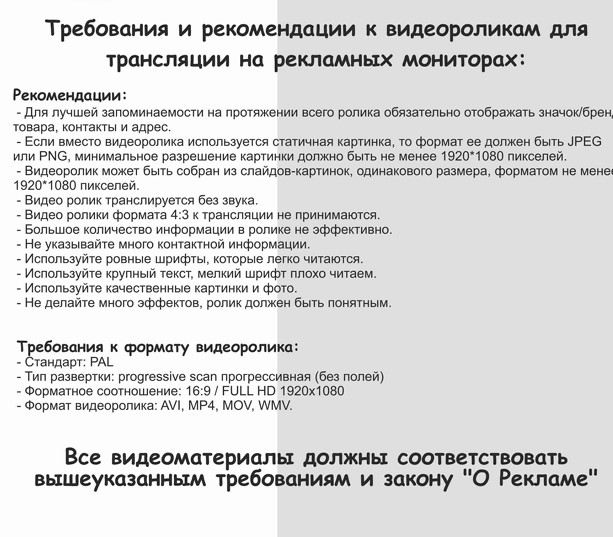 Прайс от 28.06.21Прайс-листы Единой службы объявлений на сайте http://www.eso-online.ruМы поможем разместить Вашу информацию во всех регионах России в соцсетях, интернете, ТВ, в газетах, на радио, в транспорте, на остановочных комплексах, подъездах, в метро и других рекламоносителях.Если Вы не нашли нужное СМИ, Вы можете сделать запрос, и мы найдем его для Вас.Телефон +7 (343) 2-167-167, WhatsApp, Telegram, Viber: +7-912-240-06-40Период прокатаХронометраж роликов в 5-минутном блокеХронометраж роликов в 5-минутном блокеХронометраж роликов в 5-минутном блокеПериод проката5 секунд10 секунд15 секунд2 недели290 руб.430 руб.575 руб.4 недели430 руб.715 руб. 1005 руб.6 недель575 руб.1005 руб. 1430 руб. 8 недель715 руб.1290 руб.1860 руб.